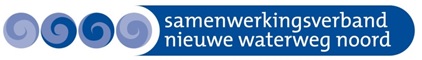 Criteria voor aanmelding TTT:	Algemene gegevens:Relevante verklaringen/beschikkingen:Onderzoeksgegevens:Intelligentie (indien aanwezig):Toestemming ouder(s)/ verzorger(s):Aanmeldformulier Tussentijdse Toetsing 2021-2022De TTT is uitsluitend bedoeld om een beeld te schetsen van het schoolniveau van de leerling. Er kan alleen een aanmelding gedaan worden indien:Er twijfels zijn over het schoolniveau of het passende advies voor de leerling.De onderwijsondersteuningsspecialist (oos) akkoord gaat met de aanmelding.Er geen sprake is van ernstige sociaal- emotionele, gedrags- en/ of motivatieproblematiek.De leerling minimaal 4 jaar onderwijs in Nederland volgt. Er in de afgelopen twee jaar geen capaciteitenonderzoek is afgenomen. Naam school:Naam leerling:                                                                                                                                                                                       jongen/meisjeGeboortedatum:Huidig schoolniveau en klas:Verwacht uitstroomniveau:Klassenverloop VO: Klas       1            2            3            4          5          6 (Bij doublure twee hokjes bij de betreffende klas aanvinken.)Advies basisschoolHeeft de leerling extra ondersteuning? Ja/ NeeVerklaring/beschikking/ toekenningDatumOrganisatie/deskundigeDyslexieverklaringDyscalculieverklaringTest/ OnderzoekDatum:TIQVIQPIQWISC IIITest/ OnderzoekDatum:TIQVIQSIQNIOTest/OnderzoekDatumTIQVBIVRIFRIWgIVsIWISC VOuder(s)/ verzorger(s)/ voogd en de leerling* geven toestemming voor:het doorgeven van bovenstaande informatie aan Samenwerkingsverband Nieuwe Waterweg Noord t.b.v. het onderzoek. onderzoek naar capaciteiten door  Samenwerkingsverband Nieuwe Waterweg Noord.Ouder(s)/verzorger(s) en de leerling zijn er van op de hoogte dat deze aanmelding en de onderzoeksgegevens worden bewaard bij  Samenwerkingsverband Nieuwe Waterweg Noord volgens de wettelijke richtlijnen voor het opslaan en bewaren van gegevens. Ouder(s)/verzorger(s) en de leerling zijn er van op de hoogte dat de onderzoeksgegevens naar hen worden opgestuurd. De onderzoeksgegevens worden tevens doorgegeven aan school, tenzij u binnen 5 werkdagen bezwaar maakt. U kunt telefonisch (010-4705162) of per mail (contact@samenwerkingsverbandnwn.nl) bezwaar maken. Indien u vragen heeft over de onderzoeksgegevens kunt u bellen met het  Samenwerkingsverband Nieuwe Waterweg Noord (010-4705162). *Naam leerling:		Naam ouder 1/verzorger 1/voogd	Naam ouder 2/verzorger 2 ……………………..	           	……………………………………	……………………………………..Handtekening			Handtekening				HandtekeningOuder 1 / voogd heeft alleen het ouderlijk gezag : ja/neeOuder 1 / voogd  tekent mede namens de andere ouder die het ouderlijk gezag heeft:   ja/neeIndien ouder 1 / voogd niet mede namens de andere ouder met ouderlijk gezag tekent, is eveneens de handtekening van ouder 2 noodzakelijk. *Indien de leerling 16 jaar of ouders is, mag hij/zij zelf beslissen wel of niet deel te nemen aan het onderzoek. 